   2023 ANNUAL MEETING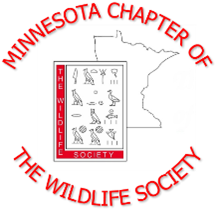  February 21-23, 2023     Cragun’s Resort, Brainerd, MNName: _____________________________________  ____     ____       Pronouns:_____________________________________Address:	City:	State:	Zip:	Phone:	E-mail:	Organization:	                      Title:	Payment Method (select one)	                    Total Due: ________    ___         ____ Credit Card: Scan this form and email it to ndavros@gmail.com; she will then send you an invoice via email that can be paid via PayPal.____ Check or Cash: Mail this form and your payment to: Bruce Anderson, 9220 Grove Drive, Chisago City, MN 55013. Make checks payable to “Minnesota Chapter of The Wildlife Society” and record your check # here: _____________Purchase $25 worth of Raffle Bucks Coupons and receive a $5 BONUS Coupon ($30 value)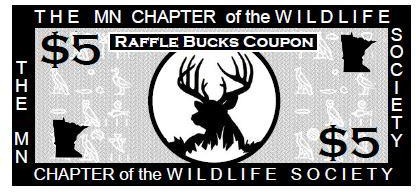 *Raffle Bucks Coupons can be used for all raffle ticket sales at the MN Chapter Annual Meeting fundraising event. Raffle items can include: a kayak, art prints, hand-carved decoys, and/or miscellaneous bucket raffle prizes. Raffle Bucks Coupons can be picked up at the registration desk on February 21 or during the fundraiser.Guidelines for Professional Behavior at The Minnesota Chapter of The Wildlife Society Annual MeetingThe Minnesota Chapter of The Wildlife Society (MNTWS) annual meeting provides an important opportunity for education, exchange of ideas, mentoring young conservationists, networking with fellow wildlife professionals, and engagement with colleagues in a variety of ways. Our hope is that each attendee will benefit from their participation during the conference. Even as we recognize the importance of and strive for diversity in our natural world, we acknowledge the contribution of individual diversity to our profession. As stated in our long-standing Position Statement on Workforce Diversity in the Wildlife Profession, “The Wildlife Society recognizes the value of including the richness of human diversity in our efforts to discover, educate, inform policy, and involve the public in wildlife science and management.”In this light and with the goal of ensuring that the annual conference is welcoming and inclusive for all, we put forward the following guidelines for professional behavior during the annual conference:All participants should be treated with respect and consideration, valuing the diversity of views and opinions that may be different than those you holdCommunicate with respect for others; critique ideas rather than individualsAvoid personal attacks directed towards conference participantsBe mindful of your colleagues and your surroundingsProfessionalism should be exercised at all timeThe following are examples of behavior that will not be tolerated at the annual conference, including oral and poster sessions and other organized meetings whether at the conference center or off-site:Harassment, threats, intimidation, or discrimination of any kind or in any formPhysical or verbal abuseVerbal comments related to gender, sexual orientation, disability, physical appearance, race, religion, national origin which may reasonably be interpreted as offensive, insulting, or obscene or engaging in any conduct of a stalking or threatening nature directed to any conference participant or attendeeBehavior deemed to be excessively loud and/or disruptive of a meeting or any other event taking place during the annual conferenceUnlawful conduct or activity of any kindReporting of Inappropriate Behavior:If you are the subject of or witness conduct in violation of these guidelines at the annual conference, please notify a MNTWS Governing Board member or a member of the MNTWS DEI Committee.TWS will use reasonable efforts to respond and attempt to resolve the matter in a timely manner respectful of the parties and necessary to ensure the continued integrity and quality of the meeting.Anyone experiencing or witnessing behavior that constitutes an immediate or serious threat to public safety at our annual meeting in the convention center or hotel is advised to locate a house phone and ask for security or dial 911.TWS at all times reserves the right, in its sole and reasonable discretion, to have individuals acting in an unprofessional manner or contrary to these guidelines removed from the meeting or event taking place at the conference and the right to prohibit attendance at any future meeting. Attendance at the Minnesota Chapter of TWS annual meeting is a privilege, not a right.We appreciate your attention to these guidelines and wish you a productive and meaningful annual meeting.  Annual Meeting RegistrationAmountTotal Amount Due       Member Registration – Professional$100     Non-Member Registration – Professional$120     Student Registration (Includes 1-yr membership in MNTWS state chapter)$60Registration includes appetizers during Tuesday night’s Welcome Reception/Fundraiser; no other meals included.Registration includes appetizers during Tuesday night’s Welcome Reception/Fundraiser; no other meals included.Registration includes appetizers during Tuesday night’s Welcome Reception/Fundraiser; no other meals included.        Wednesday Awards Banquet – Professional/Non-Student$25        Wednesday Awards Banquet – Student$10       *Raffle Bucks Coupons$5/each x #(	)Banquet prices represent ~35% and ~75% discount, respectively, from vendor’s prices. How’s that for a deal in the midst of inflation?!Banquet prices represent ~35% and ~75% discount, respectively, from vendor’s prices. How’s that for a deal in the midst of inflation?!Banquet prices represent ~35% and ~75% discount, respectively, from vendor’s prices. How’s that for a deal in the midst of inflation?!Banquet will be buffet style with vegetarian and meat options available as main dishes.Banquet will be buffet style with vegetarian and meat options available as main dishes.Banquet will be buffet style with vegetarian and meat options available as main dishes.  MN TWS MembershipAmount     Regular Annual Membership$25     Student Annual MembershipIncl. w/registrationn/a     Retiree Annual Membership$15     Lifetime Membership$400You can also become a member online by visiting https://wildlife.org/join/ or log in through your member portal to renew.You can also become a member online by visiting https://wildlife.org/join/ or log in through your member portal to renew.You can also become a member online by visiting https://wildlife.org/join/ or log in through your member portal to renew.  Students Only: Box lunch options for Wednesday (choose one)“X” your selection     Veggie Wrapn/a     Chicken Caesar Wrapn/a     Roast Beef Sandwichn/aLodgingWe have reserved a limited block of rooms at Cragun’s Resort at a rate of $129/night, plus tax. Reservations must be made by January 21, 2023 to guarantee the discounted rate. Call Cragun’s at 866-988-0562 and mention the Minnesota Chapter of The Wildlife Society to get the discounted rate.